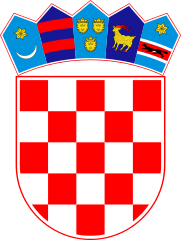 KLASA: 021-05/20-01/11URBROJ: 2178/02-03-20-1Bebrina, 2. ožujka 2020. godineTemeljem članka 32. Statuta Općine Bebrina („Službeni vjesnik Brodsko-posavske županije“ broj 2/2018, 18/2019 i 24/2019 i „Glasnik općine Bebrina“ broj 1/2019), Općinsko vijeće Općine Bebrina na 26. sjednici Općinskog vijeća održanoj dana 2. ožujka 2020. godine donosiODLUKUo prijedlogu kandidataza mrtvozornika  na području općine BebrinaČlanak 1.	Ovom Odlukom Općinsko vijeće općine Bebrina predlaže doktora Matu Gjurčevića, dr. med., Kraljice Jelene 19, 35 000 Slavonski Brod za mrtvozornika - ovlaštenu osobu za utvrđivanje načina, vremena i uzroka smrti osoba umrlih izvan zdravstvene ustanove na području Općine Bebrina Članak 2.Područje općine Bebrina na  kojemu će predloženi obavljati posao mrtvozornika obuhvaća naselja Banovce, Bebrinu, Dubočac, Kanižu, Stupnički Kute, Šumeće i Zbjeg.Članak 3.Ova  Odluka stupa na snagu osam dana od dana objave u “Glasniku Općine Bebrina”  i dostavlja se Županijskoj skupštini Brodsko-posavske županije.OPĆINSKO VIJEĆE OPĆINE BEBRINA						    PREDSJEDNIK VIJEĆA									Mijo Belegić, ing.Dostaviti:Glasnik Općine BebrinaMinistarstvo zdravstvaUpravni odjel za zdravstvo, socijalnu skrb i hrvatske branitelje Brodsko-posavske županijeJedinstveni upravni odjel Pismohrana.